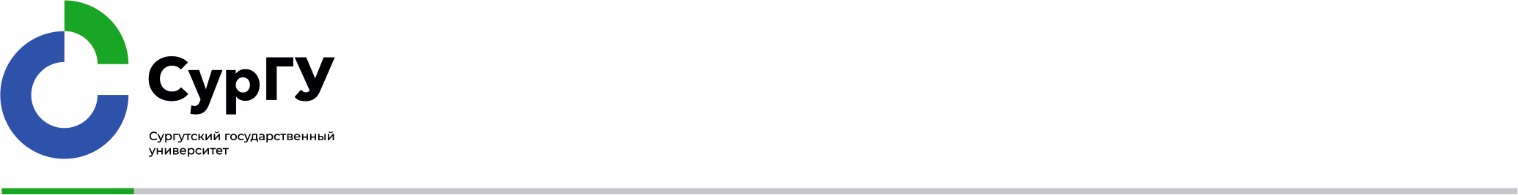 СПРАВКА(фамилия, имя, отчество)*дд.мм.гггг года рождения о том, что он(а) в настоящее время обучается в БУ ВО «Сургутский    государственный университет»  на  ____  курсе по основной профессиональной образовательной программе высшего образования – программе бакалавриата / очной/очно-заочной)(на бюджетной основе, на бюджетной основе (целевой прием), по договору об оказании платных образовательных услуг)*в дательном падеже** указать аббревиатуру институтаБюджетное учреждение высшего образования
Ханты-Мансийского автономного округа - Югры«Сургутский государственный университет»Бюджетное учреждение высшего образования
Ханты-Мансийского автономного округа - Югры«Сургутский государственный университет»Бюджетное учреждение высшего образования
Ханты-Мансийского автономного округа - Югры«Сургутский государственный университет»Бюджетное учреждение высшего образования
Ханты-Мансийского автономного округа - Югры«Сургутский государственный университет»Бюджетное учреждение высшего образования
Ханты-Мансийского автономного округа - Югры«Сургутский государственный университет»Бюджетное учреждение высшего образования
Ханты-Мансийского автономного округа - Югры«Сургутский государственный университет»Бюджетное учреждение высшего образования
Ханты-Мансийского автономного округа - Югры«Сургутский государственный университет»Бюджетное учреждение высшего образования
Ханты-Мансийского автономного округа - Югры«Сургутский государственный университет»Бюджетное учреждение высшего образования
Ханты-Мансийского автономного округа - Югры«Сургутский государственный университет»Бюджетное учреждение высшего образования
Ханты-Мансийского автономного округа - Югры«Сургутский государственный университет»Бюджетное учреждение высшего образования
Ханты-Мансийского автономного округа - Югры«Сургутский государственный университет»Бюджетное учреждение высшего образования
Ханты-Мансийского автономного округа - Югры«Сургутский государственный университет»Бюджетное учреждение высшего образования
Ханты-Мансийского автономного округа - Югры«Сургутский государственный университет»Бюджетное учреждение высшего образования
Ханты-Мансийского автономного округа - Югры«Сургутский государственный университет»Бюджетное учреждение высшего образования
Ханты-Мансийского автономного округа - Югры«Сургутский государственный университет»Бюджетное учреждение высшего образования
Ханты-Мансийского автономного округа - Югры«Сургутский государственный университет»Бюджетное учреждение высшего образования
Ханты-Мансийского автономного округа - Югры«Сургутский государственный университет»Бюджетное учреждение высшего образования
Ханты-Мансийского автономного округа - Югры«Сургутский государственный университет»ОКПО 27387694ОГРН 1028600609180ОКПО 27387694ОГРН 1028600609180ОКПО 27387694ОГРН 1028600609180ОКПО 27387694ОГРН 1028600609180ОКПО 27387694ОГРН 1028600609180ИНН 8602200001КПП 860201001ИНН 8602200001КПП 860201001ИНН 8602200001КПП 860201001ИНН 8602200001КПП 860201001ИНН 8602200001КПП 860201001ИНН 8602200001КПП 860201001ИНН 8602200001КПП 860201001ИНН 8602200001КПП 860201001Рег. № лицензии Л035-00115-38/00096406 от 20.03.2019 г. на срок: бессрочная Свидетельство о государственной аккредитации 90А01 № 0003729 Рег. № 3510 от 26.02.2021 г. на срок до 26 февраля 2027 г.Рег. № лицензии Л035-00115-38/00096406 от 20.03.2019 г. на срок: бессрочная Свидетельство о государственной аккредитации 90А01 № 0003729 Рег. № 3510 от 26.02.2021 г. на срок до 26 февраля 2027 г.от20г.№№Рег. № лицензии Л035-00115-38/00096406 от 20.03.2019 г. на срок: бессрочная Свидетельство о государственной аккредитации 90А01 № 0003729 Рег. № 3510 от 26.02.2021 г. на срок до 26 февраля 2027 г.№от20г.Рег. № лицензии Л035-00115-38/00096406 от 20.03.2019 г. на срок: бессрочная Свидетельство о государственной аккредитации 90А01 № 0003729 Рег. № 3510 от 26.02.2021 г. на срок до 26 февраля 2027 г.Об обученииОб обученииОб обученииОб обученииОб обученииОб обученииОб обученииОб обученииОб обученииОб обученииОб обученииОб обученииОб обученииОб обученииОб обученииОб обученииОб обученииОб обученииРег. № лицензии Л035-00115-38/00096406 от 20.03.2019 г. на срок: бессрочная Свидетельство о государственной аккредитации 90А01 № 0003729 Рег. № 3510 от 26.02.2021 г. на срок до 26 февраля 2027 г.Данаспециалитета /  магистратуры / ординатурыспециалитета /  магистратуры / ординатуры(код, наименование направления подготовки/специальности)(код, наименование направления подготовки/специальности)(код, наименование направления подготовки/специальности)(код, наименование направления подготовки/специальности)направленность (профиль)/специализация образовательной программынаправленность (профиль)/специализация образовательной программынаправленность (профиль)/специализация образовательной программынаправленность (профиль)/специализация образовательной программы(наименование образовательной программы)(наименование образовательной программы)(наименование образовательной программы)(наименование образовательной программы)поформе обучения..Зачислен(а) приказом   Зачислен(а) приказом   Зачислен(а) приказом   Зачислен(а) приказом   №отот20г.г.г.г.г.г.г.г.(название приказа)(название приказа)(название приказа)(название приказа)(название приказа)(название приказа)(название приказа)(название приказа)(название приказа)(название приказа)(название приказа)(название приказа)(название приказа)(название приказа)(название приказа)(название приказа)(название приказа)(название приказа)(название приказа)(название приказа)(название приказа)(название приказа)(название приказа)(название приказа)(название приказа)(название приказа)(название приказа)(название приказа)Предоставлен академический отпуск приказомПредоставлен академический отпуск приказомПредоставлен академический отпуск приказомПредоставлен академический отпуск приказомПредоставлен академический отпуск приказомПредоставлен академический отпуск приказомПредоставлен академический отпуск приказомПредоставлен академический отпуск приказомПредоставлен академический отпуск приказомПредоставлен академический отпуск приказомПредоставлен академический отпуск приказомПредоставлен академический отпуск приказом№№от20г.(название приказа)(название приказа)(название приказа)(название приказа)(название приказа)(название приказа)(название приказа)(название приказа)(название приказа)(название приказа)(название приказа)(название приказа)(название приказа)(название приказа)(название приказа)(название приказа)(название приказа)(название приказа)(название приказа)(название приказа)(название приказа)(название приказа)(название приказа)(название приказа)(название приказа)(название приказа)(название приказа)(название приказа)на период с2020г. пог. по20г. г. г. г. Предполагаемый срок окончания обучения     отПредполагаемый срок окончания обучения     отПредполагаемый срок окончания обучения     отПредполагаемый срок окончания обучения     отПредполагаемый срок окончания обучения     отПредполагаемый срок окончания обучения     отПредполагаемый срок окончания обучения     отПредполагаемый срок окончания обучения     отПредполагаемый срок окончания обучения     отПредполагаемый срок окончания обучения     отПредполагаемый срок окончания обучения     отПредполагаемый срок окончания обучения     отПредполагаемый срок окончания обучения     от20г.г.г.г.Директор института**(подпись)(И. О. Фамилия)Работник учебной части/центра ординатуры(подпись)(И. О. Фамилия)